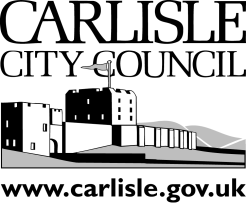 Association Application for Entry in the Custom and Self Build RegisterIf you are applying on behalf of an association of more than one person, please choose one person as key contact. On behalf of your association please can you confirm the eligibility of you members by entering ‘yes’ or ‘no’ to the answers below:are all your members aged 18 or older:are all your members British citizens, nationals of a European Economic Area (EEA) State other than the United Kingdom, or nationals of Switzerland; and are all your members seeking to acquire a serviced plot of land in the Carlisle district area to build  a home to occupy as that individual’s sole or main residence.The information that you provide below will be treated as confidential under the Data Protection Act (1998).All questions marked with an * are mandatory.Applicant’s details:Where would you like to build?Your ProjectPlease return this form to: customerservices@carlisle.gov.ukOr by post to Investment and Policy Team, Carlisle City Council, Civic Centre, Carlisle CA3 8QG.Thanks you for submitting your application to the self build register.  You are able to edit you details at any time.  Carlisle City Council will determine the outcome of your application and inform you of the result within 28 days of receipt of this application.*Name of the association:*Name of the lead contact person:*Address of the association or lead contact:*Post CodeEmail address of key contact:*How many serviced plots of land within Carlisle district do the members of the association seek to acquire?Please specify..........*For each member of the association please provide full name, address, nationality and date of birth for each member of the association:Name:Address:Nationality:Date of birth:*Full Name, address, nationality and date of birth for each member of the association:Name:Address:Nationality:Date of birth:*Full Name, address, nationality and date of birth for each member of the association:Name:Address:Nationality:Date of birth:*Full Name, address, nationality and date of birth for each member of the association:Name:Address:Nationality:Date of birth:*Full Name, address, nationality and date of birth for each member of the association:Name:Address:Nationality:Date of birth:NB.  If there are more members please continue on a separate sheet.NB.  If there are more members please continue on a separate sheet.Are you interested in building homes within Carlisle district?Yes/NoAre you interested in more than one local authority area?  If so which one?Yes/NoPlease list:In which area in Carlisle district would you like to build your homes?No preference.............................. Yes/NoUrban Carlisle..............................  Yes/NoBrampton....................................  Yes/NoLongtown....................................  Yes/NoOther rural area, please specify:Please tell us of your association’s local connection to this locality?Work..........................................    Yes/NoFamily.........................................   Yes/NoFriends........................................   Yes/NoOther (please specify) :Please indicate which of the following types of custom build your association may be interested in (click here for further details)Kit or package homes........................................ Yes/NoDeveloper-built one-off homes......................... Yes/NoSupported community self-build ..................... Yes/NoIndependent community collaboration..........   Yes/NoDeveloper/contractor led group project.......... Yes/NoWhat kind of homes would you likeDetached.......................................................... Yes/NoTerraced or semi-detached.............................. Yes/NoApartment ....................................................... Yes/NoHow many of each plot size would you be interested in?Please specify numberApartment………………………………………………………______ Single storey home…………………………………………______  Smaller plot for 2-3 bedroom home……………….______  A larger plot for 4 or 5 bedroom plot……..……….______ What size of housing development would you consider building your homes within?Small development of less than ten houses..... Yes/NoMedium development of less than 50 houses  Yes/NoLarge development of more than 50 houses..  Yes/NoWould your members consider a part ownership for their homes?Housing Association, community land trust or rented for exampleYes/NoIf yes, please specify........When do you think you would be in a position to start your self build development?Please specify.......How long do you see the building take?Please specify.....